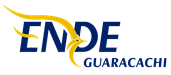 2da INVITACIÓN CL 219/2020La Empresa Eléctrica ENDE Guaracachi S.A., invita a personas con experiencia a presentar propuestas para:“PROVISIÓN DE GAS NITROGENO PARA GCH12”ESPECIFICACIONES TECNICAS: Las personas interesadas en obtener los Términos de Referencia, podrán solicitarlo al siguiente correo arivadineira@egsa.com.bo a partir del día 08 de septiembre de 2020.PRESENTACIÓN DE PROPUESTAS: El plazo para la presentación de propuestas es el día 18 de septiembre de 2020 a las 11:00 am hora de Bolivia.FORMA DE PRESENTACIÓN: Las propuestas deberán ser presentadas debidamente ordenada y en el lugar establecido en los Términos de ReferenciaSanta Cruz, septiembre de 2020